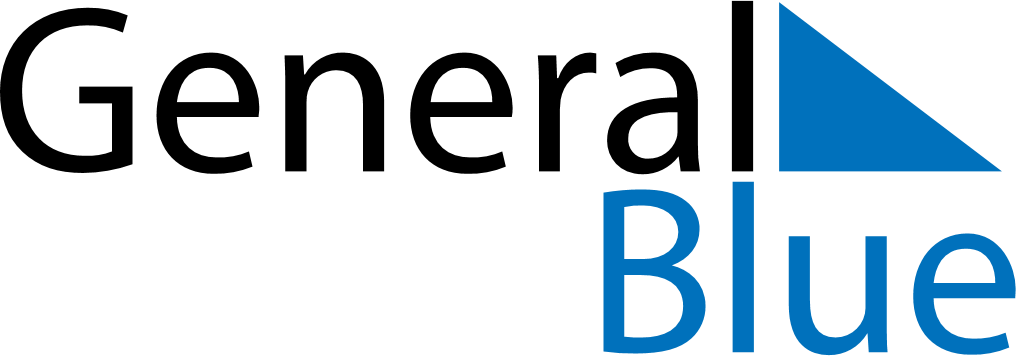 September 2025September 2025September 2025GuyanaGuyanaMondayTuesdayWednesdayThursdayFridaySaturdaySunday1234567Youman Nabi89101112131415161718192021222324252627282930